 Vinger Rotaryklubb Distrikt 2305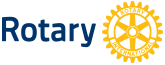 Referat fra møte 16.08.2016.Oppmøte: 19 medlemmerPresident Werner Melby ønsket velkommen til møtet og hadde følgende praktiske opplysninger:Minnet om besøk fra distriktsguvernør Gunnar Kvalsund tirsdag 30. august, hvor styret og komiteledere skal ha et eget møte i forkant av ordinært Rotarymøte.3-minutter:Hilde informerte om at Felipe, utvekslingsstudenten fra Columbia, nå er ankommet Norge og er på plass hos sin første familie i Sør-Odal. Han snakker engelsk, men skal snakke mest mulig norsk i løpet av sitt opphold i Norge. Hilde oppfordrer medlemmene i Rotary til å ta med Felipe på arrangementer som skjer i distriktet.Dagens tema var Presidentens time:President Werner Melby holdt en presentasjon om seg selv og sin oppvekst.Født og oppvokst på Kongsvinger. Først i «Feitdalen» ved gamle traverbanen og senere i Nordliveien i Lia. En oppvekst preget av idrett og konkurranser med jevngamle kamerater. En kort men innholdsrik karriere som sjåfør i sommerjobb hos Fjeld mens økonomistudier i Karlstad ble gjennomført. Har jobbet innen revisjon og konsulentbransjen i Oslo i flere år før han flyttet tilbake til Kongsvinger i 1991. Etter det har han jobbet både for Plantasjen, Kredittkassen, i møbelindustrien og i eget rådgivningsselskap, før han begynte i Hedmark Kunnskapsparken. Nærmere presentasjon og informasjon om Hedmark Kunnskapspark vil han komme tilbake til på et senere Rotarymøte.Werner gikk også raskt igjennom målsetningene for Rotary i året som kommer. Slagordet for kommende år er Serving Humanity. Det er også et uttalt mål at Rotary ikke bare skal overleve, men vokse. Målsetningene er kommunisert med de enkelte komiteledere og hver komite har på forrige møte jobbet videre med disse. Målsetningene vil bli gjennomgått med komitelederne og styret på et formøte til neste Rotarymøte som er 23 august.Vinger Rotary skal bli mer interessante både for våre eksisterende medlemmer og ikke minst for nye og yngre medlemmer. Vi må tenke litt utenfor boksen. Teste ut nye ting. Hva virker og hva vil vi ha med videre.Til slutt hadde Halvor Noer et innspill. Han synes at det de siste årene var blitt færre besøk fra andre klubber på våre møter. Han oppfordret også våre medlemmer om å besøke andre klubber når det måtte passe. Det ble opplyst om at det jobbes med å se på muligheter for noen fellesarrangementer med naboklubber.Møtet ble avsluttet kl. 21.00Referent: Knut Korvald